	Spett. le	Comune di Travagliato 	Ufficio Protocollo	Piazza Libertà, 2	25039 TRAVAGLIATO (BS)DOMANDA DI AMMISSIONEBANDO DI CONCORSO PUBBLICO PER ESAMI FINALIZZATO ALLA FORMAZIONE DI UNA GRADUATORIA, DA CUI ATTINGERE PER EVENTUALI ASSUNZIONI, A TEMPO INDETERMINATO O DETERMINATO A TEMPO PIENO O PART-TIME, DI AGENTI DI POLIZIA LOCALE CATEGORIA “C” – POSIZIONE ECONOMICA C1, DEL CCNL DEL COMPARTO REGIONI E AUTONOMIE LOCALI.					          Allegato “A”Il/ La sottoscritto/a _________________________________________________________Nato/a a _____________________________________________ il ___________________Residente in ________________________________CAP._________ Provincia _________Via __________________________________________________________ n. _________, Codice fiscale _______________________________________________________________Telefono ___________________________________________________________________Indirizzo di posta elettronica __________________________________________________CHIEDEdi essere ammesso/a al concorso indicato in oggetto.   A tal fine, consapevole delle sanzioni penali previste dall’articolo 76  del D.P.R. 28.12.2000 n. 445 (testo unico in materia di documentazione amministrativa) per false attestazioni e dichiarazioni mendaci, ai sensi e per effetto delle disposizioni di cui all’art. 46 e 47 di detto D.P.R. sotto la mia personale responsabilità;DICHIARAdi essere nat__ il_____________________ a ______________________________________;di essere residente nel Comune di_______________________________________________ Via _____________________________________________________________n. _____;di essere __________________________ (precisare se coniugato, nubile/celibe,  divorziato/a, vedovo/a);di essere in possesso della cittadinanza ______________________________e di godere dei diritti civili e politici dello Stato di appartenenza;di essere in possesso del  titolo di studio di _________________________________________ conseguito in data  ______________   presso ______________________________________ o equipollenza_______________________________________________________________;  di essere iscritt___ nelle liste elettorali del Comune di ______________________________;OPPURE di non essere iscritt___ o di essere stato cancellato dalle liste elettorali perché _________________________________________________________________________________;di non essere stat__ esclus__ dall’elettorato politico attivo, di  non essere  stat__ destituit__ o dispensat__ dall’impiego  presso  una   pubblica amministrazione per persistente insufficiente rendimento e di non essere stat__ dichiarat__ decadut__ da un impiego statale, ai sensi dell’art.127, primo comma lettera d), del testo unico delle disposizioni concernenti lo statuto degli impiegati civili dello Stato, approvato con D.P.R. 10 gennaio 1957, n. 3;  di aver riportato le seguenti condanne penali ______________________________________OPPURE di non aver mai riportato condanne penalidi essere in possesso dell’idoneità psico-fisica  alla mansione specifica di agente di Polizia Locale;per i gli aspiranti di sesso maschile nati entro il 31 Dicembre 1985:  di essere nella seguente posizione regolare nei confronti degli obblighi di leva ______________________________________ (precisare se congedato, dispensato, esonerato, esentato, riformato, non tenuto); di non avere prestato servizio sostitutivo civile avvalendosi delle opportunità previste dalle norme per il riconoscimento della obiezione di coscienza  (legge 08/07/1998 n. 230);di non aver nessun impedimento all’utilizzo delle armi;di essere titolare di patente di guida, non speciale,  di  categoria ____ numero____________, in corso di validità, rilasciata da ____________________________ in data _______________;di essere in possesso dei requisiti previsti per il riconoscimento della qualifica di agente di pubblica sicurezza di cui alla Legge 65/1986;di essere in possesso delle capacità d’uso e conoscenza delle apparecchiature e delle applicazioni informatiche più diffuse;di avere la conoscenza della lingua inglese;di vantare i seguenti titoli di preferenza alla nomina:______________________________________________________________________________________________________________________________________________________di essere riservatario/a, in quanto volontario delle FF.AA, come da allegato documento:______________________________________________________________________________________________________________________________________________________(indicare il periodo completo di servizio svolto, il grado ricoperto al momento del congedo e l’unità di appartenenza)di aver preso visione e di accettare incondizionatamente tutte le norme contenute nel bando di concorso e nel regolamento comunale sull’ordinamento degli uffici e dei servizi; di essere a conoscenza che l’assunzione è subordinata all’accertamento da parte dell’Amministrazione Comunale dei requisiti e dei titoli dichiarati;di essere a conoscenza che l’assunzione è subordinata all’accertamento dell’idoneità fisica da parte del competente medico del lavoro del Comune di Travagliato;di avere il seguente recapito, presso il quale deve, ad ogni effetto, essere fatta qualsiasi comunicazione relativa al concorso:Nome _____________________________ Cognome ________________________________Comune_________________________Cap._________Via________________________n.___Telefono______________________________ e-mail _________________@______________PEC ______________________@ ____________________di impegnarsi a segnalare tempestivamente per iscritto eventuali successive variazioni del recapito anzidetto;di autorizzare il trattamento dei miei dati personali per le finalità legate al concorso, ai sensi a secondo quanto disposto dal Regolamento (UE) 2016/679 del Parlamento e del Consiglio Europeo del 27 aprile 2016 e di essere informato/a che i dati personali, ed eventualmente sensibili, oggetto delle dichiarazioni contenute nella presente domanda saranno trattati dal Comune di Travagliato al solo scopo di permettere l’espletamento del concorso in oggetto, l’adozione di ogni provvedimento annesso e/o conseguente e la gestione del rapporto di lavoro  che, eventualmente, si instaurerà; di essere a conoscenza che la violazione degli obblighi derivanti del D.P.R. 62/2013 costituisce causa di risoluzione del rapporto di lavoro.______________________________ 		______________________________________(luogo e data)							    (firma leggibile)ALLEGA alla presente:- copia di documento di identità in corso di validità;- copia del titolo di studio conseguito ed eventuale equipollenza (solo per coloro che sono in     possesso di un titolo di studio conseguito all’estero)- curriculum vitae;- documentazione relativa a titoli che determinano la precedenza o la preferenza.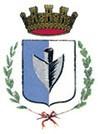 CITTÀ DI TRAVAGLIATOProvincia di BresciaPiazza Libertà n. 2 - 25039 Travagliato (BS)Tel. 030/661961 Fax 030/661965 Cod. Fisc. 00293540175 www.comune.travagliato.bs.it - protocollo@pec.comune.travagliato.bs.it